<Enter Release Name on the next line>Incident Report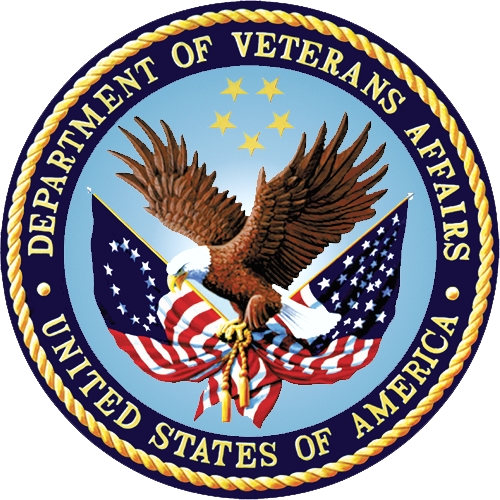 Department of Veterans Affairs<Month><Year>Version <#.#>This template contains a paragraph style called Instructional Text. Text using this paragraph style is designed to assist the reader in completing the document. Text in paragraphs added after this help text is automatically set to the appropriate body text level. For best results and to maintain formatting consistency, use the provided paragraph styles. Delete all instructional text before publishing or distributing the document Revision History. This template conforms to the latest Section 508 guidelines. The user of the template is responsible to maintain Section 508 conformance for any artifact created from this template.Revision HistoryPlace latest revisions at top of table.The Revision History pertains only to changes in the content of the document or any updates made after distribution. It does not apply to the formatting of the template.Remove blank rows. Date: Release: Project: Developer: Tester: Module: Build/Revision/Release: Software Environment: Hardware Environment: Number of Occurrences: Severity: Priority: Detailed Description: Assigned To: Incident Resolution: Template Revision HistoryPlace latest revisions at top of table.The Template Revision History pertains only to the format of the template. It does not apply to the content of the document or any changes or updates to the content of the document after distribution.The Template Revision History can be removed at the discretion of the author of the document.Remove blank rows.DateVersionDescriptionAuthorDateVersionDescriptionAuthorMarch 20151.2Upgraded to MS Office 2007-2010 format, edited to latest Section 508 guidelines, and remediated with Common Look Office toolProcess ManagementNovember 20121.1Update to current ProPath documentation standards and edited to Section 508 conformance guidelinesProcess ManagementJuly 20091.0Initial templateProcess Management